基本信息基本信息 更新时间：2024-04-18 21:03  更新时间：2024-04-18 21:03  更新时间：2024-04-18 21:03  更新时间：2024-04-18 21:03 姓    名姓    名孙强军孙强军年    龄24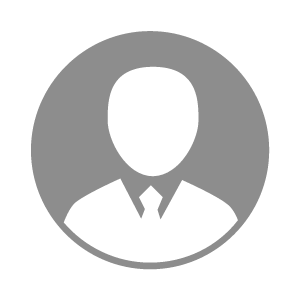 电    话电    话下载后可见下载后可见毕业院校甘肃农业大学邮    箱邮    箱下载后可见下载后可见学    历本科住    址住    址期望月薪5000-10000求职意向求职意向宠物医生,中控工,养猪技术员宠物医生,中控工,养猪技术员宠物医生,中控工,养猪技术员宠物医生,中控工,养猪技术员期望地区期望地区甘肃省甘肃省甘肃省甘肃省教育经历教育经历就读学校：甘肃农业大学 就读学校：甘肃农业大学 就读学校：甘肃农业大学 就读学校：甘肃农业大学 就读学校：甘肃农业大学 就读学校：甘肃农业大学 就读学校：甘肃农业大学 工作经历工作经历工作单位：新疆新希望 工作单位：新疆新希望 工作单位：新疆新希望 工作单位：新疆新希望 工作单位：新疆新希望 工作单位：新疆新希望 工作单位：新疆新希望 自我评价自我评价具备娴熟的办公也软件应用能力，团队合作意识和沟通能力，对工作高度认真负责，能快速适应新环境，具备较强的学习能力和执行能力，性格开朗，乐观向上具备娴熟的办公也软件应用能力，团队合作意识和沟通能力，对工作高度认真负责，能快速适应新环境，具备较强的学习能力和执行能力，性格开朗，乐观向上具备娴熟的办公也软件应用能力，团队合作意识和沟通能力，对工作高度认真负责，能快速适应新环境，具备较强的学习能力和执行能力，性格开朗，乐观向上具备娴熟的办公也软件应用能力，团队合作意识和沟通能力，对工作高度认真负责，能快速适应新环境，具备较强的学习能力和执行能力，性格开朗，乐观向上具备娴熟的办公也软件应用能力，团队合作意识和沟通能力，对工作高度认真负责，能快速适应新环境，具备较强的学习能力和执行能力，性格开朗，乐观向上具备娴熟的办公也软件应用能力，团队合作意识和沟通能力，对工作高度认真负责，能快速适应新环境，具备较强的学习能力和执行能力，性格开朗，乐观向上具备娴熟的办公也软件应用能力，团队合作意识和沟通能力，对工作高度认真负责，能快速适应新环境，具备较强的学习能力和执行能力，性格开朗，乐观向上其他特长其他特长